2. SAVEZNI TRENING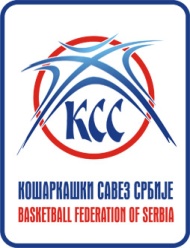 KRAGUJEVAC 08.05.2016.SPISAK TRENERAGODIŠTE:   2001GODIŠTE:   2002GODIŠTE:   2003prvi trenerMilkan MrđaTrenerMilan BjeloševićTrenerNenad MilovanovićTrenerDimitrije Stojiljkovićprvi trenerSandra RadulovićTrenerSelena Pavlović NestorovićTrenerBojan IvanovićTrenerVuk Stepanovićprvi trenerŽeljko VasiljevićTrenerMarjan StojanacTrenerZoran KostadinovićTrenerAna Mrkić